Your recent request for information is replicated below, together with our response.How many employees of the Scottish Police authority and Police Scotland are currently in the Supernumerary Pool?There are currently 20 employees within the redeployment pool plus a further 2 who are currently in temporary posts.How long have these staff been in the Supernumerary Pool?These all have an average of 1263 days.How many employees have been in the Supernumerary Pool since its inception?1 employee has been in the redeployment pool since its inception.What is the gender split of staff? There are 6 males and 14 females currently in the pool.How many of these staff have found new posts within Police Scotland/SPA?None of the 20 people have found other posts so far but efforts are ongoing to assist them find alternative posts. There are also an additional 2 redeployees who are currently in temporary posts, and if they do not result in permanent posts then they will return to the pool also.What was the yearly cost of operating the Supernumerary Pool over the past 5 years (e.g., 18/20, 19/20 20/21, 21/22, 22/23)?Our average costs per year are £956000.00What is the projected cost in the current year?The current years costs as at 31/05/2023 is £989142.42, this fluctuates daily as people enter and leave the pool.If you require any further assistance please contact us quoting the reference above.You can request a review of this response within the next 40 working days by email or by letter (Information Management - FOI, Police Scotland, Clyde Gateway, 2 French Street, Dalmarnock, G40 4EH).  Requests must include the reason for your dissatisfaction.If you remain dissatisfied following our review response, you can appeal to the Office of the Scottish Information Commissioner (OSIC) within 6 months - online, by email or by letter (OSIC, Kinburn Castle, Doubledykes Road, St Andrews, KY16 9DS).Following an OSIC appeal, you can appeal to the Court of Session on a point of law only. This response will be added to our Disclosure Log in seven days' time.Every effort has been taken to ensure our response is as accessible as possible. If you require this response to be provided in an alternative format, please let us know.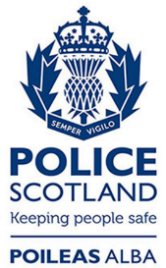 Freedom of Information ResponseOur reference:  FOI 23-1227Responded to:  05 June 2023